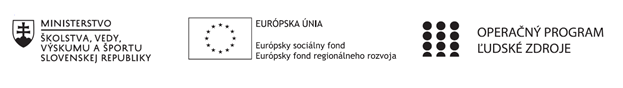 Správa o činnosti pedagogického klubu Príloha:Prezenčná listina zo stretnutia pedagogického klubu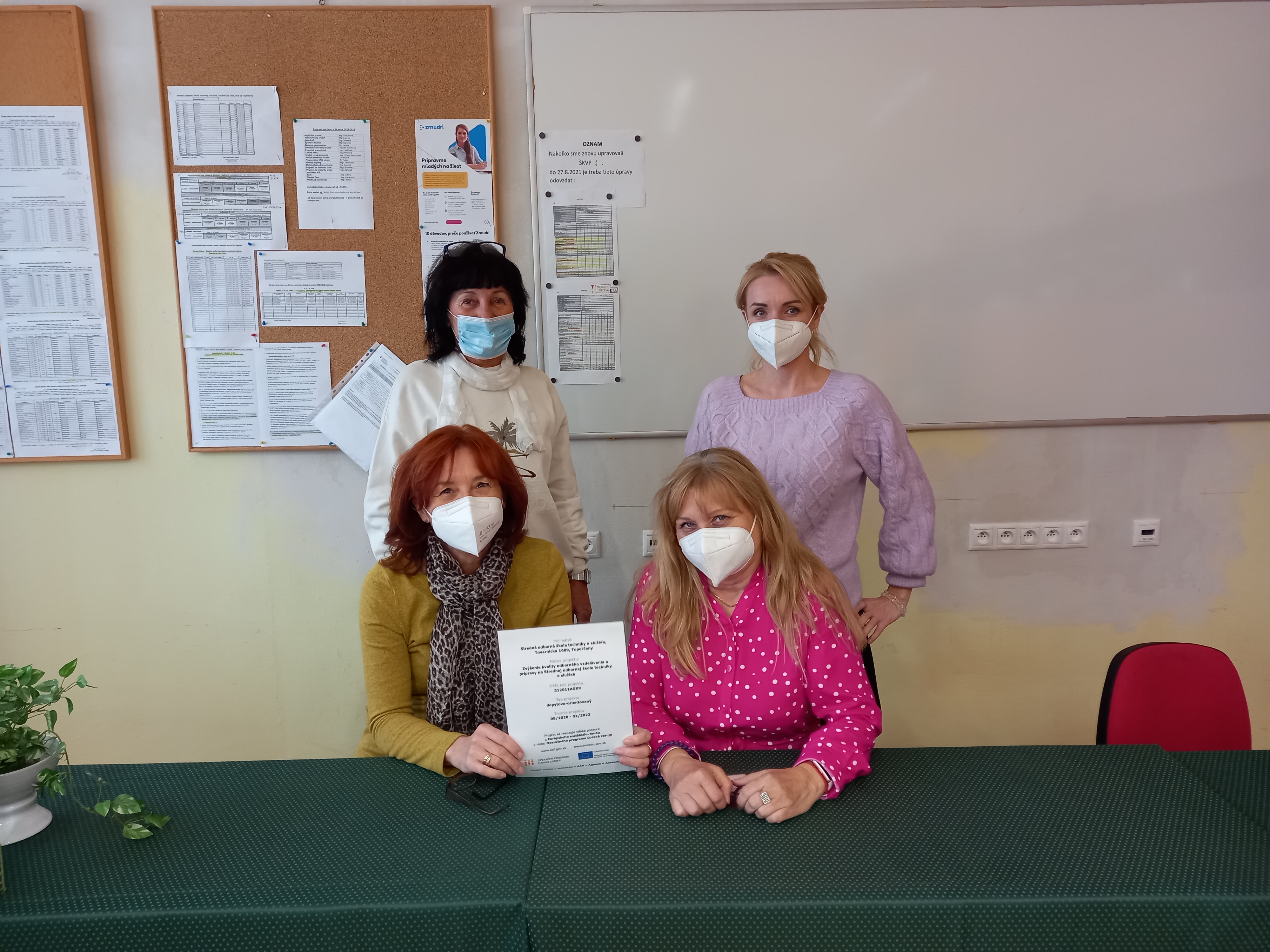 Príloha správy o činnosti pedagogického klubu                                                                                             PREZENČNÁ LISTINAMiesto konania stretnutia:  SOŠ TaS, TopoľčanyDátum konania stretnutia:   8.11.2021Trvanie stretnutia: od  14,00 hod	do 16,00 hod	Zoznam účastníkov/členov pedagogického klubu:Prioritná osVzdelávanieŠpecifický cieľ1.1.1 Zvýšiť inkluzívnosť a rovnaký prístup ku kvalitnému vzdelávaniu a zlepšiť výsledky a kompetencie detí a žiakovPrijímateľStredná odborná škola techniky a služieb, Tovarnícka 1609, TopoľčanyNázov projektuZvýšenie kvality odborného vzdelávania a prípravy na Strednej odbornej škole techniky a služiebKód projektu  ITMS2014+312011AGX9Názov pedagogického klubu Klub čitateľskej gramotnostiDátum stretnutia  pedagogického klubu8.11.2021Miesto stretnutia  pedagogického klubuSOŠ TaS,  Tovarnícka 1609, TopoľčanyMeno koordinátora pedagogického klubuMgr. Vanda ZaťkováOdkaz na webové sídlo zverejnenej správyhttps://sostovar.edupage.org/text/?text=text/text35&subpage=1 Manažérske zhrnutie:Kľúčové slová : práca s prozaickým textom, výber prozaického diela, čítanie s porozumením ,motivácia žiakov, výmena skúseností ,diskusia Anotácia:  Hlavná téma stretnutia – Práca s prozaickým textom , ukážky textov v próze.  Cieľom dnešného stretnutia je na základe  diskusií a výmene skúsenosti ,vytvoriť materiál a odporúčania pre učiteľov našej školy s informáciami a praktickými návodmi na prácu s rôznymi typmi textov vo vyučovacom procese. Hlavné body, témy stretnutia, zhrnutie priebehu stretnutia: Pedagogický klub čitateľskej gramotnosti realizuje stretnutia v budove školy , prezenčnou formou . Koordinátor klubu rozposlal pozvánku všetkým členom, ktorí sa na schôdzu dostavili . Prílohou k správe je aj fotografia  zo stretnutia schôdze . 1. Privítanie účastníkov klubu, prezentácia členov klubu2. Oboznámenie členov klubu  s témou stretnutia3. Práca s prozaickým textom 4. Diskusia – výmena skúseností Koordinátor klubu privítal  členov a oboznámil ich s témou stretnutia. Klub čitateľskej gramotnosti má 6 členov. Poslaním klubu bude nájsť spôsoby, riešenia, metódy ako dosiahnuť lepšiu čitateľskú gramotnosť a hodnotiace myslenie žiaka, zlepšiť tvorivosť u žiaka, viesť diskusiu.V rámci činnosti pedagogického klubu sme sa zaoberali témou ako zefektívniť a prebudiť v žiakoch záujem o čítanie . Práca s umeleckým textom je potrebná hlavne pre mladých ľudí a pre rozvoj mladej osobnosti. Súčasná moderná doba vyžaduje ,aby absolventi škôl neboli len nabitý teoretickými vedomosťami , ale aby vedeli efektívne komunikovať. Práve prozaické diela v sebe nesú odkazy a posolstvo autora. Žiaci by mali vedieť urobiť podrobnú analýzu textu ,zhodnotiť prečítaný text, ,kriticky ho hodnotiť ,nájsť informáciu a porozumieť mu . Aby pri čítaní textu ,napriek určitým rezervám v oblasti kritického myslenia , dokázali o texte diskutovať ,charakterizovať vzťahy a súvislosti . Okrem povinných prozaických diel ,ktoré v žiakoch často vzbudzujú nechuť , sme rozšírili ponuku odporúčanej literatúry. Prihliadali sme na to , aby výber diel bol vhodný pre jednotlivé ročníky ,nakoľko voľba kníh nie je jednoduchá, čítanie je individuálna činnosť a učiteľ musí zladiť svojich žiakov do jednej skupiny . Zhodli sme sa pre povinné a odporúčané  diela : F.M.Dostojevský – Idiot , D.Dušek – Kufor na sny , M.Lasica –J.Satinský – Soireé , E.Bronteova – Búrlivé výšiny ,L.Mnačko – Smrť sa volá Engelchen , V.Nabokov – Smiech v tme ,A.Sapkowski – Zaklínač  Výber diel je veľmi rôznorodý. Texty sú napísané v rôznych časových obdobiach, s rôznymi zámermi a posolstvami .Próza je z tematického ,kompozičného i jazykovo štylisticky iná .Fiktívne príbehy s dávkou fantázie, autobiografický vojnový príbeh ale aj  realistické príbehy každodenného života . Každé odporúčané dielo ma silný príbeh , ktorí zaujme a prebudí čitateľský záujem.   Na záver sa členovia pedagogického klubu zhodli ,že čoraz viac žiakov má problém so základnými jazykovými zručnosťami ako je slovná zásoba a jazyková vybavenosť .Žiaci sú ľahostajní  voči knihám a čítaniu .Príčinou môžu byť slabšie čitateľské schopnosti, poruchy učenia alebo nevyhovujúce podmienky, v ktorých žijú . Aj preto je v škole dôležitým motivačným činiteľom učiteľ. Angažovať by sa mali učitelia všetkých vyučovacích predmetov a spoločne sa podieľať na tvorbe a stratégii školy v oblasti rozvíjania čitateľskej gramotnosti a čítania . Závery a odporúčania:Zapracovať strategické ciele školy na rozvíjanie čitateľskej gramotnosti do školských vzdelávacích programov Pozývať autorov na besedy so žiakmi Vytvoriť podmienky na čítanie , modernizácia knižného kútika Revitalizácia školskej knižnice , dopĺňanie knižného fondu  Vypracoval (meno, priezvisko)Ivana Vančová Dátum8.11.2021PodpisSchválil (meno, priezvisko)Mgr. Vanda ZaťkováDátum8.11.2021PodpisPrioritná os:VzdelávanieŠpecifický cieľ:1.1.1 Zvýšiť inkluzívnosť a rovnaký prístup ku kvalitnému vzdelávaniu a zlepšiť výsledky a kompetencie detí a žiakovPrijímateľ:Stredná odborná škola techniky a služieb, Tovarnícka 1609, TopoľčanyNázov projektu:Zvýšenie kvality odborného vzdelávania a prípravy na Strednej odbornej škole techniky a služiebKód ITMS projektu:312011AGX9Názov pedagogického klubu:Klub čitateľskej gramotnostič.Meno a priezviskoPodpisInštitúcia1. Mgr. Vanda ZaťkováSOŠ TaS, Topoľčany2.Mgr. Janka UhlárikováSOŠ TaS, Topoľčany3.Mgr. Lenka Ráceková SOŠ TaS, Topoľčany4. Mgr. Elena MartinkováSOŠ TaS, Topoľčany5. PaedDr. Blanka PetríkováSOŠ TaS, Topoľčany6.Ivana VančováSOŠ TaS, Topoľčany